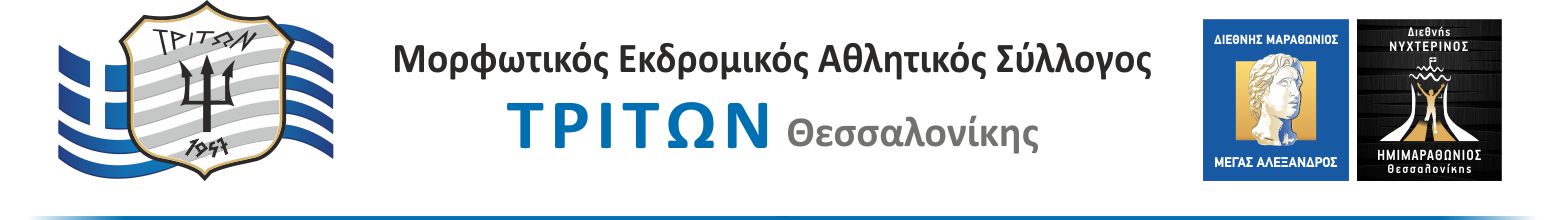 Ταχ. Δ/νση: Εθν. Καυτανζόγλειο Στάδιο                                                     Θεσσαλονίκη  16 Νοεμβρίου 2018Τ.Κ. 54638, Θεσσαλονίκη                                                                              Αριθμ. Πρωτ. : 453Πληροφορίες: Βικτώρια Παπαγεωργίου Τηλ.: 2310200360, Φαξ: 2310200361Email: info@thesshalfmarathon.org, info@tritonthess.gr Ο ΜΕΑΣ ΤΡΙΤΩΝ σε συνεργασία με το Δήμο Θεσσαλονίκης, υπό την αιγίδα του Σ.Ε.Γ.Α.Σ και την υποστήριξη της Ε.Α.Σ Σ.Ε.Γ.Α.Σ Θεσσαλονίκης, προκηρύσσει τον 8ο Διεθνή Νυχτερινό Ημιμαραθώνιο Θεσσαλονίκης και παράλληλα τον Δρόμο Υγείας και Δυναμικού Βαδίσματος 5.000μ.Οι αγώνες δρόμου θα διεξαχθούν σύμφωνα με τους παρακάτω όρους:Ημερομηνία Διεξαγωγής ΑγώνωνΣάββατο 19 Οκτωβρίου 2019 Αφετηρία - Τερματισμόςα) Ημιμαραθώνιος: Αφετηρία επί της οδού Ναυάρχου Κουντουριώτου (ΟΛΘ) και τερματισμός ο Λευκός Πύργος.β) 5.000μ.: Αφετηρία από το Δημαρχιακό Μέγαρο Θεσσαλονίκης και τερματισμός ο Λευκός     Πύργος.Στοιχεία Αγώνων:α) Ημιμαραθώνιος (21,100μ.):Ώρα Εκκίνησης: 18:00Περιγραφή της Διαδρομής: Η αφετηρία του Δρόμου βρίσκεται επί της οδού Ναυάρχου Κουντουριώτου (ΟΛΘ). Η διαδρομή του Ημιμαραθωνίου ακολουθεί τις οδούς: Ναυάρχου Κουντουριώτου, Λεωφόρος Νίκης, Λεωφ. Μεγ. Αλεξάνδρου, αναστροφή 180◦  στο ύψος της Γεωργίου Παπανδρέου, Λεωφ. Μεγ. Αλεξάνδρου,  στροφή δεξιά επί της Γ’ Σεπτεμβρίου, στροφή αριστερά και είσοδος στην Ανδρονίκου, Τσιμισκή, Πολυτεχνείου, στροφή 180◦ και είσοδος στην Καρατάσου, Κουντουριώτου, όπου οι δρομείς ολοκληρώνουν την πρώτη στροφή. Οι δρομείς διανύοντας την συγκεκριμένη διαδρομή δύο φορές τερματίζουν κινούμενοι επί της Λεωφ. Νίκης μπροστά στον Λευκό Πύργο.Αναλυτικές πληροφορίες σχετικά με τη διαδρομή μπορείτε να βρείτε στην επίσημη ιστοσελίδα της διοργάνωσης: www.thesshalfmarathon.org και www.thesshalfmarathon.gr. β) Δρόμος Υγείας και Δυναμικού Βαδίσματος 5.000μ.:Ώρα Εκκίνησης: 21:00Περιγραφή της Διαδρομής: Η αφετηρία του Δρόμου βρίσκεται στο Δημαρχιακό Μέγαρο Θεσσαλονίκης (Συμβολή οδών Βασ. Γεωργίου με Γ’ Σεπτεμβρίου). Η διαδρομή των 5.000μ. ακολουθεί τις οδούς: Λεωφ. Βασ. Γεωργίου, Ανδρονίκου, Τσιμισκή, Πολυτεχνείου, Καρατάσου, Λεωφ. Κουντουριώτου, Λεωφ. Νίκης, όπου οι συμμετέχοντες  τερματίζουν μπροστά στον Λευκό Πύργο (η διαδρομή διατρέχει τη διαδρομή του Ημιμαραθωνίου, έχοντας κοινό σημείο τερματισμού τον Λευκό Πύργο).Αναλυτικές πληροφορίες σχετικά με τη διαδρομή μπορείτε να βρείτε στην επίσημη ιστοσελίδα της διοργάνωσης:  www.thesshalfmarathon.org και  www.thesshalfmarathon.gr 4. Δικαίωμα ΣυμμετοχήςΓια να συμμετάσχει κάποιος στον Ημιμαραθώνιο, θα πρέπει να έχει συμπληρώσει το 18ο έτος της ηλικίας του (γεννημένοι το 2001 και μεγαλύτεροι). Στον Δρόμο Υγείας και Δυναμικού Βαδίσματος των 5.000μ. θα πρέπει να έχει συμπληρώσει το 12ο έτος της ηλικίας του (γεννημένοι το 2007 και μεγαλύτεροι).5. Διακρίσεις – Έπαθλα – Χρηματικά έπαθλα 5.1 Διακρίσεις - ΈπαθλαΈπαθλα (μετάλλιο και δίπλωμα) απονέμονται στους τρεις πρώτους νικητές της γενικής κατάταξης Ανδρών και Γυναικών και των δύο Δρόμων. Κύπελλο απονέμεται μόνο στον πρώτο αθλητή και την πρώτη αθλήτρια κάθε Δρόμου. Σε όλους τους δρομείς που θα τερματίσουν, θα δοθεί αναμνηστικό μετάλλιο. Tο δίπλωμα συμμετοχής θα μπορέσουν να το προμηθευτούν ηλεκτρονικά από την επίσημη ιστοσελίδα της διοργάνωσης:  www.thesshalfmarathon.org και  www.thesshalfmarathon.gr 5.2 Χρηματικά ΈπαθλαΣτους  3 πρώτους της γενικής κατάταξης του Ημιμαραθωνίου θα δοθούν:Οι  αθλητές που θα καταταγούν στις πιο πάνω θέσεις θα δικαιούνται τα χρηματικά έπαθλα εφόσον έχουν σημειώσει επίδοση κάτω από 1:14:00 για τους Άνδρες  και κάτω από 1:30:00  για τις Γυναίκες. Στους  3 πρώτους της γενικής κατάταξης των 5.000 μέτρων θα δοθούν:6. Δηλώσεις Συμμετοχής – Τρόποι Εγγραφής – Είδη ΕγγραφήςΔηλώσεις Συμμετοχής Οι ατομικές δηλώσεις συμμετοχής για τον Ημιμαραθώνιο και τα 5.000μ., θα πρέπει να ολοκληρωθούν  μέχρι την Τετάρτη 25 Σεπτεμβρίου 2019. Οι ομαδικές δηλώσεις συμμετοχής για τον Ημιμαραθώνιο και τα 5.000μ., θα πρέπει να ολοκληρωθούν  μέχρι την Παρασκευή 20 Σεπτεμβρίου 2019. Τρόποι Εγγραφής Συμμετοχή μπορείτε να δηλώσετε:        α. Με online εγγραφή στην ηλεκτρονική διεύθυνση: www.thesshalfmarathon.org και  www.thesshalfmarathon.gr        β. Με αποστολή της έντυπης δήλωσης στα Γραφεία του Διεθνούς Μαραθώνιου «ΜΕΓΑΣ ΑΛΕΞΑΝΔΡΟΣ» μέσω fax: 2310 200361 ή email: info@thesshalfmarathon.org         γ. Αυτοπροσώπως: Στα Γραφεία του Διεθνούς Μαραθώνιου «ΜΕΓΑΣ ΑΛΕΞΑΝΔΡΟΣ», Εθνικό Καυτανζόγλειο Στάδιο, Προέκταση Αγ. Δημητρίου,  Τηλ: 2310 200360.Είδη εγγραφής:        Οι εγγραφές διακρίνονται σε:α. Ατομικές, οι οποίες γίνονται από μεμονωμένα άτομα. Κατά την παραλαβή του αθλητικού εξοπλισμού, είναι απαραίτητη η επίδειξη της ταυτότητας και των παραστατικών του εκπτωτικού πακέτου (φοιτητικό πάσο/ κάρτα ανεργίας/ μαθητική ταυτότητα/ στρατιωτική ταυτότητα) εφόσον έχει επιλεχθεί, καθώς και το αποδεικτικό κατάθεσης του αντιτίμου συμμετοχής.Σε περίπτωση παραλαβής εξοπλισμού άλλου δρομέα, απαραίτητη είναι η επίδειξη φωτοαντίγραφου της αστυνομικής ταυτότητας ή διαβατηρίου του εκπροσώπου του.Κατά τη διάρκεια λειτουργίας του Κέντρου Εγγραφών (Registration Center), οι ανήλικοι δρομείς που έχουν δηλώσει συμμετοχή ατομικά, θα πρέπει να προσκομίσουν την αστυνομική τους ταυτότητα ή άλλο επίσημο δημόσιο έγγραφο - πιστοποιητικό ταυτοπροσωπίας τους, προκειμένου να παραλάβουν τον αθλητικό τους εξοπλισμό.β. Ομαδικές, για 10 άτομα και πάνω, χωρίς περιορισμό στην επιλογή Αγώνα Δρόμου. Οι ομαδικές εγγραφές απευθύνονται σε αθλητικούς συλλόγους, συλλόγους δρομέων, γυμναστήρια, εταιρείες, σχολεία, ιδιωτικούς και δημόσιους οργανισμούς, ταξιδιωτικά γραφεία, αλλά και απλές παρέες ανθρώπων που επιθυμούν να συμμετάσχουν ως ομάδα. Η έκπτωση που παρέχεται στην ομαδική εγγραφή είναι 5 ευρώ ανά άτομο. Κατά την ομαδική εγγραφή ορίζεται ένας αρχηγός της ομάδας, ο οποίος μπορεί να είναι ο ίδιος δρομέας. Σε κάθε περίπτωση ο αρχηγός της Ομάδας εκπροσωπεί την ομάδα για διάφορα θέματα έναντι των διοργανωτών.  Ο αρχηγός της ομάδας κατά την παραλαβή του εξοπλισμού της ομάδας του, θα πρέπει να έχει μαζί του την αστυνομική του ταυτότητα, καθώς και το αποδεικτικό της κατάθεσης του αντιτίμου της συμμετοχής της ομάδας του. Αν δεν καταστεί δυνατή η παραλαβή του εξοπλισμού από τον αρχηγό, θα πρέπει επισήμως να υποδειχθεί στη διοργάνωση ο αντικαταστάτης του, ως εκπρόσωπος της ομάδας, ο οποίος κατά την παραλαβή θα πρέπει να έχει μαζί του την ταυτότητά του και το αποδεικτικό της κατάθεσης του αντιτίμου της συμμετοχής της ομάδας.Σε περίπτωση που υπάρχουν ανήλικοι δρομείς στην ομάδα, ο αρχηγός της ομάδας καθίσταται υπεύθυνος να συμπληρώσει στην αίτηση συμμετοχής τα στοιχεία των γονέων/κηδεμόνων τους ώστε να είναι δεκτή η αίτηση τους, προκειμένου να παραλάβει τον εξοπλισμό τους.Για πληροφορίες σχετικά με ομαδικές εγγραφές μπορείτε να επικοινωνείτε με τις κ.κ. Βικτώρια Παπαγεωργίου και Ιωάννα Χριστοπούλου στο τηλέφωνο 2310-200.360.7. Αντίτιμο Συνδρομής ΣυμμετοχήςΤο αντίτιμο συνδρομής συμμετοχής στον Ημιμαραθώνιο δρόμο και στον αγώνα δρόμου 5.000μ. παρουσιάζεται στον παρακάτω πίνακα:7.1 Αντίτιμο συνδρομής συμμετοχής βασικού πακέτου αθλητικού εξοπλισμού και συμμετοχής* Το εκπτωτικό πακέτο αφορά στους άνεργους, φοιτητές, μαθητές, στελέχη των Ενόπλων Δυνάμεων και Σωμάτων Ασφαλείας, οι οποίοι θα πρέπει να προσκομίσουν ή αποστείλουν το εν ισχύι αποδεικτικό παραστατικό ιδιότητας τους με fax ή με email, αμέσως μετά την εγγραφή τους.Το φοιτητικό αντίτιμο ισχύει για φοιτητές που δεν έχουν υπερβεί το 30ο έτος της ηλικίας τους.7.2 Αντίτιμο συνδρομής συμμετοχής ενισχυμένου πακέτου αθλητικού εξοπλισμού και συμμετοχής7.3 Αντίτιμο συνδρομής συμμετοχής πλήρους πακέτου αθλητικού εξοπλισμού και συμμετοχής7.4 Παροχές πακέτων αθλητικού εξοπλισμού και συμμετοχής7.4.1 Βασικό Πακέτο7.4.2 Ενισχυμένο Πακέτο7.4.3 Πλήρες Πακέτο8. Τρόποι Πληρωμήςα. Με κατάθεση σε τραπεζικό λογαριασμό στην Εθνική Τράπεζα 217/296184-92 (ΜΕΑΣ ΤΡΙΤΩΝ) ΙΒAN: GR 1601102170000021729618492ΚΩΔ. SWIFT : (BIC) ETHNGRAAβ. Online πληρωμή με πιστωτική κάρτα μέσω της ιστοσελίδας ή προπληρωμένη κάρτα των VISA,  MASTERCARD, MAESTRO και AMERICAN EXPRESS μέσω της επίσημης ιστοσελίδαςwww.thesshalfmarathon.org και www.thesshalfmarathon.gr γ. Πληρωμή με μετρητά στα Κεντρικά Γραφεία της διοργάνωσης(Εθν. Καυτανζόγλειο Στάδιο, προέκταση Αγίου Δημητρίου, ΤΚ 54638)Δευτέρα - Παρασκευή: 10:00 - 14:00, 17:30 - 20:30Σάββατο: 11:00 - 13:00ΠΡΟΣΟΧΗ: Για να θεωρηθεί έγκυρη η συμμετοχή σας θα πρέπει να καταβάλετε το αντίτιμο της συμμετοχής σας αμέσως μετά την υποβολή της δήλωσης συμμετοχής σας. Στην αιτιολογία κατάθεσης πρέπει απαραίτητα να δηλώσετε το ονοματεπώνυμό σας. Επιπλέον χρέωση 5 ευρώ θα υπάρχει για τις εγγραφές που θα γίνουν Πέμπτη 17.10.2019 και Παρασκευή 18.10.2019 στο κέντρο παραλαβής του εξοπλισμού συμμετοχής (Registration Center). Ο αριθμός των νέων εγγραφών θα είναι περιορισμένος.ΕΠΙΣΤΡΟΦΗ ΧΡΗΜΑΤΩΝ – ΠΟΛΙΤΙΚΗ ΑΚΥΡΩΣΕΩΝ : Ακυρώσεις συμμετοχών γίνονται δεκτές μόνο κατόπιν γραπτής αιτήσεως και μόνο μέχρι τις 19 Σεπτεμβρίου 2019. Μετά από αυτή την ημερομηνία, κανένα αίτημα ακύρωσης συμμετοχής δεν θα γίνεται δεκτό. Σε περίπτωση ακύρωσης, το αντίτιμο συμμετοχής επιστρέφεται στον αιτούντα, μετά παρακρατήσεων 2 ευρώ για διαχειριστικούς λόγους. Οι όποιες επιστροφές χρημάτων πραγματοποιούνται περίπου ένα μήνα μετά τον αγώνα.Τιμολόγιο παροχής υπηρεσιών εκδίδεται εντός τριάντα ημερών από την ημερομηνία διεξαγωγής της διοργάνωσης, μόνο εφόσον ζητηθεί και απαιτείται η καταβολή πλέον ΦΠΑ 24%, σύμφωνα με την ελληνική νομοθεσία. 9. Υγειονομική ΚάλυψηΣε κάθε περίπτωση όλοι οι αγωνιζόμενοι συμμετέχουν με αποκλειστικά δική τους ευθύνη.Οι διοργανωτές δεν έχουν καμία ευθύνη για ότι συμβεί σχετικά με θέματα υγείας και οφείλεται σε έλλειψη προληπτικού ιατρικού ελέγχου.Συστήνεται στους συμμετέχοντες να έχουν υποβληθεί πρόσφατα σε ιατρική εξέταση. Από τους διοργανωτές δε θα ζητηθούν ιατρικές βεβαιώσεις, αφού όλοι οι συμμετέχοντες αγωνίζονται με δική τους αποκλειστική ευθύνη και οι ανήλικοι με ευθύνη και υπεύθυνη δήλωση-συγκατάθεση των κηδεμόνων τους.10. Σταθμοί Υποστήριξης	Ημιμαραθώνιος Δρόμος (ώρα εκκίνησης 18:00)Κατά μήκος της διαδρομής του Ημιμαραθωνίου (ανά 2,5 χλμ) θα υπάρχουν σταθμοί υποστήριξης των ημιμαραθωνοδρόμων, όπως αυτοί περιγράφονται στους αντίστοιχους χάρτες των διαδρομών. Εμφιαλωμένο νερό θα διατίθεται στην Εκκίνηση, στον Τερματισμό καθώς και στους σταθμούς της διαδρομής μετά το 5ο χλμ.Ισοτονικό ποτό θα διατίθεται στο 7,5ο χλμ, στο 15ο χλμΕνεργειακό ρόφημα (τζελ) θα διατίθεται στο 10ο χλμΣΤΟΝ ΤΕΡΜΑΤΙΣΜΟ:  θα διατίθεται νερό, ισοτονικό ποτό, χυμός, μπάρα δημητριακών, μπανάνα. Δρόμος 5.000μ. (ώρα εκκίνησης 21:00)  Εμφιαλωμένο νερό θα διατίθεται στην Εκκίνηση, στον ΤερματισμόΣΤΟΝ ΤΕΡΜΑΤΙΣΜΟ:  θα διατίθεται νερό, χυμός, μπάρα δημητριακών, μπανάναΧημικές τουαλέτες θα υπάρχουν στην αφετηρία, στον τερματισμό και σε όλους τους σταθμούς της διαδρομής.Ιατρική υποστήριξη θα υπάρχει στην αφετηρία, στον τερματισμό και σε όλους τους σταθμούς της διαδρομής. 11. ΕΛΕΓΧΟΣ ΝΤΟΠΙΝΓΚΜε βάση τον κανονισμό, θα διεξαχθεί από το Ε.Σ.Κ.Α.Ν έλεγχος ντόπινγκ στον Ημιμαραθώνιο δρόμο.12. Χιλιομετρικές ΕνδείξειςΣε κάθε χλμ. της διαδρομής του Ημιμαραθωνίου θα υπάρχει χιλιομετρική ένδειξη.13. Χρονικό Όριο Ολοκλήρωσης ΑγώνωνΤο χρονικό όριο τερματισμού για τον Ημιμαραθώνιο είναι οι τρεις ώρες (λήξη 21:00) και για τον Δρόμο Υγείας και Δυναμικού Βαδίσματος των 5.000μ. είναι τα ενενήντα λεπτά (λήξη 22:30). 14. Ηλεκτρονική Χρονομέτρηση – Αποτελέσματα14.1 Ηλεκτρονική ΧρονομέτρησηΤην ηλεκτρονική χρονομέτρηση του αγώνα του Ημιμαραθωνίου και του Δρόμου Υγείας και Δυναμικού Βαδίσματος των 5.000μ., καθώς και την έκδοση των αποτελεσμάτων έχει αναλάβει εταιρεία επίσημης χρονομέτρησης. Για το λόγο αυτό όλοι οι συμμετέχοντες δρομείς, θα πρέπει να φορούν τον αριθμό συμμετοχής τους με το ενσωματωμένο chip χρονομέτρησης, που παραλαμβάνουν από το Κέντρο Εγγραφών.        Τάπητες ηλεκτρονικού ελέγχου και χρονομέτρησης, για την καταγραφή των χρόνων θα υπάρχουν:Ημιμαραθώνιος: στην εκκίνηση, στο σημείο της αναστροφής στο τέλος της Μεγ. Αλεξάνδρου, στην Πολυτεχνείου (Δικαστήρια) και στον τερματισμό.Δρόμος Υγείας και Δυναμικού Βαδίσματος 5.000μ.: στην εκκίνηση, στην Πολυτεχνείου (Δικαστήρια) και στον τερματισμό. Οι αγωνιζόμενοι που δε θα εμφανίζουν ηλεκτρονική ένδειξη στα παραπάνω αναφερόμενα σημεία δεν θα κατατάσσονται.        14.2 Αποτελέσματα Τα ανεπίσημα αποτελέσματα ανακοινώνονται στο διαδίκτυο αμέσως μετά τη λήξη των αγώνων, δίνοντας τη δυνατότητα σε όποιον ενδιαφέρεται να υποβάλλει ένσταση εντός πέντε ημερολογιακών ημερών. Τα επίσημα αποτελέσματα ανακοινώνονται εντός δεκαπέντε εργάσιμων ημερών. Αμέσως μετά την ανακοίνωση των επισήμων αποτελεσμάτων οι δρομείς θα μπορούν να εκτυπώνουν το πιστοποιητικό συμμετοχής τους από την επίσημη ιστοσελίδα της διοργάνωσης, www.thesshalfmarathon.org και www.thesshalfmarathon.gr 15. Κέντρο Εγγραφών (Registration Center)Τόπος: Θα ανακοινωθεί σύντομα στην επίσημη ιστοσελίδα της διοργάνωσης.Ημέρες και Ώρες Λειτουργίας: Πέμπτη 17.10.2019 και Παρασκευή 18.10.2019,ώρες 10:00 – 19:00.Για τους εκτός Θεσσαλονίκης συμμετέχοντες δρομείς θα υπάρχει δυνατότητα παραλαβής του εξοπλισμού συμμετοχής τους , το Σάββατο 19.10.2019, ώρες 10:00-13:00.Όλοι οφείλουν να παραλάβουν αποκλειστικά από το Κέντρο Εγγραφών τον αριθμό συμμετοχής τους με το chip χρονομέτρησης και το υπόλοιπο υλικό της διοργάνωσης.   16. Γενικοί ΌροιΣτους αγώνες της διοργάνωσης μπορούν να συμμετάσχουν μόνο εγκύρως και εγκαίρως εγγεγραμμένοι δρομείς.Η διοργάνωση πραγματοποιείται την ήμερα που έχει οριστεί ως ημέρα διεξαγωγής του, ανεξαρτήτως καιρικών συνθηκών. Μόνο σε περίπτωση εξαιρετικών συνθηκών ή άλλου γεγονότος ανωτέρας βίας έχουν το δικαίωμα ο ΜΕΑΣ ΤΡΙΤΩΝ και η Οργανωτική Επιτροπή του αγώνα να αποφασίσουν την αναβολή εκκίνησης ή την ακύρωση του αγώνα ανάλογα με τις επικρατούσες συνθήκες. Σε μια τέτοια περίπτωση, κατόπιν συνεννόησης και έγκρισης των επίσημων κρατικών φορέων και θεσμικών υποστηρικτών και των φορέων ασφάλειας και υγείας του κοινωνικού συνόλου η συνδρομή συμμετοχής στον αγώνα δεν επιστρέφεται στους εγγεγραμμένους δρομείς.Ο ΜΕΑΣ ΤΡΙΤΩΝ και η Οργανωτική Επιτροπή της διοργάνωσης διατηρούν το δικαίωμα αλλαγής του προγράμματος του αγώνα, των όρων και κανονισμών συμμετοχής και διεξαγωγής του αγώνα χωρίς πρότερη ειδοποίηση, με ανάρτηση στη ιστοσελίδα του ΜΕΑΣ ΤΡΙΤΩΝ και της διοργάνωσης.Τα προσωπικά στοιχεία που δηλώνονται από τον συμμετέχοντα κατά την υποβολή της δήλωσης συμμετοχής είναι απολύτως αληθή. Σε περίπτωση που η αίτηση/δήλωση συμμετοχής υποβάλλεται από τρίτο πρόσωπο, θεωρείται ότι ο συμμετέχων συμφωνεί για τη διάθεση των προσωπικών του δεδομένων προς τον ΜΕΑΣ ΤΡΙΤΩΝ και την Οργανωτική Επιτροπή του Αγώνα μέσω του τρίτου προσώπου.Οι συμμετέχοντες αποδέχονται ότι τα προσωπικά δεδομένα τους παρέχονται σε τρίτους για σκοπούς χρονομέτρησης, σύνταξης καταλόγου αποτελεσμάτων, καθώς και δημοσίευσης αυτών στο διαδίκτυο. Τα δεδομένα προσωπικού χαρακτήρα του συμμετέχοντος, που παρέχονται στο πλαίσιο της διαδικασίας αίτησης συμμετοχής, θα αποθηκεύονται και θα χρησιμοποιούνται για σκοπούς που συνδέονται αποκλειστικά και μόνο με τη διεκπεραίωση του αγώνα. Με την αίτηση συμμετοχής ο συμμετέχων συμφωνεί ότι τα δεδομένα του τυγχάνουν επεξεργασίας για τους σκοπούς της διεξαγωγής του αγώνα, σύμφωνα με τις προδιαγραφές της IAAF & της AIMS. Οποιαδήποτε άλλη επεξεργασία δεδομένων προσωπικού χαρακτήρα του συμμετέχοντος, γίνεται μόνο κατόπιν συναίνεσης του υποκειμένου των δεδομένων για τον εκάστοτε δηλούμενο συγκεκριμένο σκοπό.Οι συμμετέχοντες στη διοργάνωση συναινούν στη χρήση της εικόνας τους που λαμβάνεται κατά τη διάρκεια του αγώνα από τους διοργανωτές, χορηγούς ή άλλους συνεργάτες της διοργάνωσης για σκοπούς δημοσιότητας και μελλοντικής προβολής αυτής, χωρίς κανένα δικαίωμα σε ολική ή μερική αποζημίωση για το λόγο αυτό.Οι συμμετέχοντες στη διοργάνωση συναινούν στη φωτογράφησή τους κατά την ημέρα και τις ώρες διεξαγωγής του αγώνα από φωτογράφους της διοργάνωσης και το Επίσημο Φωτογραφικό Πρακτορείο της διοργάνωσης, καθώς και στη λήψη της εικόνας τους κατά τη βιντεοσκόπηση, μαγνητοσκόπηση, ή άλλης μορφής οπτικής καταγραφής του γεγονότος. Οι συμμετέχοντες στη διοργάνωση συμφωνούν με τη χρήση των λήψεων αυτών και την αναπαραγωγή τους σε συνδυασμό με το ονοματεπώνυμό τους. Τα σχετικά εμπορικά δικαιώματα από τα παραπάνω ανήκουν αποκλειστικά στην διοργάνωση και οι συμμετέχοντες δεν έχουν κανένα δικαίωμα ιδιοκτησίας επί των παραπάνω φωτογραφικών ή άλλων λήψεων, ούτε δικαίωμα σε ολική ή μερική αποζημίωση για το λόγο αυτό. Οι φωτογραφίες και τα βίντεο των συμμετεχόντων αναρτώνται στην ιστοσελίδα του Επίσημου Φωτογραφικού Πρακτορείου του αγώνα, είναι ορατές από τον οποιοδήποτε ενδιαφερόμενο και παραμένουν ως τέτοιες χωρίς χρονικό περιορισμό. Κάθε φωτογραφία δύναται να αγοραστεί από τον ενδιαφερόμενο μέσω της ιστοσελίδας του Επίσημου Φωτογραφικού Πρακτορείου του αγώνα. Σε κάθε περίπτωση ο συμμετέχων δύναται να επικοινωνήσει με τους Διοργανωτές για θέματα που σχετίζονται με την περιγραφόμενη στην παρούσα παράγραφο επεξεργασία.Ο ΜΕΑΣ ΤΡΙΤΩΝ και η Οργανωτική Επιτροπή της διοργάνωσης έχουν το δικαίωμα να αναστείλουν ή να κλείσουν τις εγγραφές χωρίς πρότερη ενημέρωση.Η εγγραφή σε έναν από τους αγώνες της διοργάνωσης είναι δυνατή μόνο μέσω της online πλατφόρμας εγγραφών που υπάρχει διαθέσιμη στην ιστοσελίδα της διοργάνωσης ή με άλλους τρόπους που θα υποδειχθούν από την Οργανωτική Επιτροπή.Οι αριθμοί συμμετοχής παραλαμβάνονται αυτοπροσώπως από τους εγγεγραμμένους δρομείς αποκλειστικά και μόνο από το Κέντρο Εγγραφών, τις ημέρες και ώρες λειτουργίας του, με την επίδειξη ταυτότητας ή άλλου νόμιμου εγγράφου ταυτοποίησης (π.χ. διαβατήριο, άδεια οδήγησης). Ο εγγεγραμμένος δρομέας μπορεί να εξουσιοδοτήσει άλλο άτομο να παραλάβει τον προσωπικό αριθμό συμμετοχής του από το Κέντρο Εγγραφών της διοργάνωσης ως άνω, είτε με εξουσιοδότηση που θα φέρει βεβαίωση γνήσιου υπογραφής είτε με απλή εξουσιοδότηση, με δική του ευθύνη και εφόσον ο εκπρόσωπός του/της φέρει μαζί του την ταυτότητα ή άλλο νόμιμο έγγραφο ταυτοποίησης (π.χ. διαβατήριο, άδεια οδήγησης) του εγγεγραμμένου δρομέα. Για την παραλαβή του αριθμού συμμετοχής εγγεγραμμένου δρομέα απαιτείται, πέραν της επίδειξης ταυτότητας ή άλλου νόμιμου εγγράφου ταυτοποίησης (π.χ. διαβατήριο, άδεια οδήγησης) και η προσκόμιση του ηλεκτρονικού μηνύματος επιβεβαίωσης συμμετοχής στο οποίο αναγράφεται σαφώς ο αριθμός συμμετοχής του συμμετέχοντα.Οι συμμετέχοντες οφείλουν να ακολουθούν πιστά τις οδηγίες των διοργανωτών, των εθελοντών και του προσωπικού της διοργάνωσης, συμπεριλαμβανομένων και των κλήσεων να εγκαταλείψουν τη διαδρομή και να διακόψουν τον αγώνα.Οποιαδήποτε παράβαση ή μη τήρηση των κανονισμών του αγώνα, αλλά και των διεθνών κανονισμών της AIMS και της IAAF έχει ως αποτέλεσμα τον αποκλεισμό του συμμετέχοντα από τον αγώνα και τη διαγραφή του από τα αποτελέσματα του αγώνα χωρίς κανενός είδους αποζημίωση.Ο αριθμός συμμετοχής είναι προσωπικός και δεν μεταβιβάζεται, δεν μεταφέρεται ούτε δίνεται σε άλλο δρομέα σε καμία περίπτωση.Οι συμμετέχοντες οφείλουν να έχουν διαβάσει και να σέβονται τις οδηγίες που έχουν λάβει από την Οργανωτική Επιτροπή του αγώνα είτε ηλεκτρονικά είτε σε έντυπη μορφή καθ' όλη τη διάρκεια που προηγείται του αγώνα (π.χ.Τεχνικές Οδηγίες, Πρόγραμμα Αγώνα, κλπ) και οι οποίες έχουν αναρτηθεί και στην ιστοσελίδα της διοργάνωσης.Κάθε συμμετέχων οφείλει να συμπληρώσει με δική του ευθύνη τα στοιχεία που απαιτούνται στο πίσω μέρος του αριθμού συμμετοχής του, είτε αφορούν σε ζητούμενα στοιχεία επικοινωνίας είτε σε προσωπικά ιατρικά δεδομένα.Η χρήση ποδηλάτου ή άλλου είδους τροχήλατου μέσου δεν επιτρέπεται κατά τη διάρκεια του αγώνα επί της διαδρομής είτε πρόκειται για δρομέα είτε άλλο συνοδεύον άτομο. Σε μια τέτοια περίπτωση, ο άμεσα εμπλεκόμενος συμμετέχων αποκλείεται από τον αγώνα και καλείται να αποχωρήσει άμεσα από τη διοργάνωση.Ο επίσημος χρόνος είναι ο χρόνος από την πιστολιά εκκίνησης. Ο καθαρός χρόνος είναι ο χρόνος από τη στιγμή που ο συμμετέχοντας περνάει τον τάπητα εκκίνησης μέχρι και τον τερματισμό του.Η κατάταξη του αγώνα προκύπτει από τους επίσημους χρόνους τερματισμού. Ο καθαρός χρόνος και οι ενδιάμεσοι χρόνοι κοινοποιούνται μόνο για την ενημέρωση του δρομέα.O ΜΕΑΣ ΤΡΙΤΩΝ εγγυάται ότι δεν θα συλλέγει, καταχωρεί, αποθηκεύει, χρησιμοποιεί,  αναπαράγει, διαβιβάζει, διαδίδει και εν γένει επεξεργάζεται καθ’ οποιονδήποτε τρόπο Προσωπικά Δεδομένα σε οποιαδήποτε μορφή, πέραν από αυτή που είναι απολύτως αναγκαία για την εκπλήρωση των υποχρεώσεών του, σύμφωνα με τους όρους της κύριας σύμβασης όπως ισχύει.Απαγορεύεται ρητά στον ΜΕΑΣ ΤΡΙΤΩΝ να χρησιμοποιήσει τα ως άνω προσωπικά δεδομένα για δικούς του σκοπούς, ανεξάρτητους προς αυτούς που προσδιορίζονται στην μεταξύ των αντισυμβαλλομένων κύρια σύμβαση, όπως ισχύει και τα τυχόν παραρτήματα αυτής, πολύ δε περισσότερο απαγορεύεται να τα παραχωρήσει ή μεταβιβάσει με ή χωρίς αντάλλαγμα σε τρίτους.Ο ΜΕΑΣ ΤΡΙΤΩΝ εγγυάται την εμπιστευτικότητα των Προσωπικών Δεδομένων που επεξεργάζεται και διασφαλίζει ότι η επεξεργασία αυτών γίνεται αποκλειστικά από τα απολύτως αναγκαία και ρητά εξουσιοδοτημένα πρόσωπα, τα οποία θα έχουν ενημερωθεί και θα έχουν αναλάβει έγγραφη δέσμευση τήρησης εχεμύθειας και εμπιστευτικότητας έναντι του Εκτελούντος την Επεξεργασία και τήρησης του παρόντος άρθρου της σύμβασης και του κανονιστικού πλαισίου για την Προστασία των Προσωπικών Δεδομένων.Ο ΜΕΑΣ ΤΡΙΤΩΝ θα λαμβάνει τα κατάλληλα τεχνικά και οργανωτικά μέτρα προκειμένου να διασφαλίζεται το κατάλληλο επίπεδο ασφαλείας έναντι των κινδύνων για την προστασία των υποκειμένων και να χρησιμοποιεί όλα τα πρόσφορα μέσα, όπως κρυπτογράφηση, ανωνυμοποίηση, ψευδωνυμοποίηση, antivirus, τείχος προστασίας, διαδικτυακές πύλες κλπ για την τήρηση των αρχών της εμπιστευτικότητας, ακεραιότητας, διαθεσιμότητας και αξιοπιστίας των Προσωπικών Δεδομένων που επεξεργάζεται ώστε η επεξεργασία αυτή να πληροί τις απαιτήσεις του ευρωπαϊκού Γενικού Κανονισμού για την Προστασία Δεδομένων Προσωπικού Χαρακτήρα και της εθνικής νομοθεσίας.17. ΕπικοινωνίαΜΕΑΣ ΤΡΙΤΩΝ, Εθνικό Καυτανζόγλειο Στάδιο, Προέκταση Αγ. Δημητρίου, ΤΚ 54638,ΤΗΛ. 2310200360ΦΑΞ. 2310200361EMAIL: info@thesshalfmarathon.orgWEBSITE: www.thesshalfmarathon.org και  www.thesshalfmarathon.gr                                Η ΠΡΟΕΔΡΟΣ	                                               Η ΓΕΝ. ΓΡΑΜΜΑΤΕΑΣ     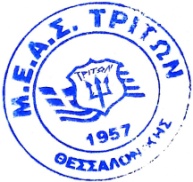 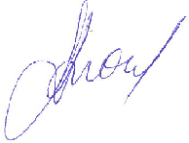 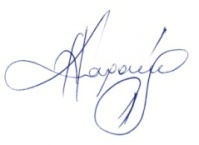               ΧΡΙΣΤΙΝΑ ΚΑΡΑΜΙΧΟΥ                                      ΑΝΑΣΤΑΣΙΑ ΣΙΣΜΑΝΙΔΟΥ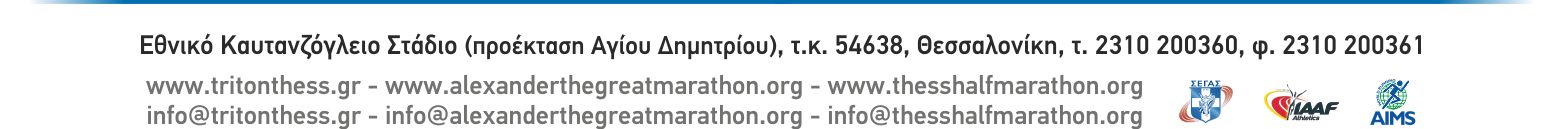 ΘέσηΆνδρεςΓυναίκες1500€500€2400€400€3300€300€ΘέσηΆνδρεςΓυναίκες1200€200€2150€150€3100€100€ΣυμμετοχήΑτομικόΟμαδικόΕκπτωτικό*Ημιμαραθώνιος 20€15€15€Αγώνας Δρόμου 5.000μ. 15€10€10€ΣυμμετοχήΑτομικόΟμαδικόΗμιμαραθώνιος 45€40€Αγώνας Δρόμου 5.000μ. 40€35€ΣυμμετοχήΑτομικόΟμαδικόΗμιμαραθώνιος 70€65€Αγώνας Δρόμου 5.000μ. 65€60€Ημιμαραθώνιος δρόμοςΑναμνηστικό τεχνικό μπλουζάκι, αριθμός συμμετοχής, ηλεκτρονική χρονομέτρηση, αναμνηστικό μετάλλιο, παροχή νερού, ισοτονικού ποτού, χυμού, ενεργειακού ροφήματος, αναψυκτικού cola, μπάρας δημητριακών, μπανάνας, παροχή ιατρικών υπηρεσιών, πιστοποιητικό συμμετοχής (μέσω επίσημης ιστοσελίδας).Δρόμος 5.000μ.Αναμνηστικό μπλουζάκι χορηγού, αριθμός συμμετοχής, ηλεκτρονική χρονομέτρηση, αναμνηστικό μετάλλιο, παροχή νερού, χυμού, μπάρας δημητριακών, μπανάνας, παροχή ιατρικών υπηρεσιών, πιστοποιητικό συμμετοχής (μέσω επίσημης ιστοσελίδας).Ημιμαραθώνιος δρόμοςΑθλητικό σακίδιο ώμου, αδιάβροχο μπουφάν, μαντήλι λαιμού, αναμνηστικό τεχνικό μπλουζάκι, αριθμός συμμετοχής, ηλεκτρονική χρονομέτρηση, αναμνηστικό μετάλλιο, παροχή νερού, ισοτονικού ποτoύ, χυμού, ενεργειακού ροφήματος, αναψυκτικού cola, μπάρας δημητριακών, μπανάνας, παροχή ιατρικών υπηρεσιών, πιστοποιητικό συμμετοχής (μέσω επίσημης ιστοσελίδας).Δρόμος 5.000μ.Αθλητικό σακίδιο ώμου, αδιάβροχο μπουφάν, μαντήλι λαιμού αναμνηστικό μπλουζάκι χορηγού, αριθμός συμμετοχής, ηλεκτρονική χρονομέτρηση, αναμνηστικό μετάλλιο, παροχή νερού, χυμού, μπάρας δημητριακών, μπανάνας, παροχή ιατρικών υπηρεσιών, πιστοποιητικό συμμετοχής (μέσω επίσημης ιστοσελίδας).Ημιμαραθώνιος δρόμοςΑθλητικό σακίδιο ώμου, αδιάβροχο μπουφάν, μαντήλι λαιμού, μονάδα αποθήκευσης δεδομένων (USB flashdrive), έντυπο υλικό τουριστικής ενημέρωσης, αναμνηστικό τεχνικό μπλουζάκι, αριθμός συμμετοχής, ηλεκτρονική χρονομέτρηση, αναμνηστικό μετάλλιο, παροχή νερού, ισοτονικού ποτoύ, χυμού, ενεργειακού ροφήματος, αναψυκτικού cola, μπάρας δημητριακών, μπανάνας, παροχή ιατρικών υπηρεσιών, πιστοποιητικό συμμετοχής (μέσω επίσημης ιστοσελίδας).Δρόμος 5.000μ.Αθλητικό σακίδιο ώμου, αδιάβροχο μπουφάν, μαντήλι λαιμού, μονάδα αποθήκευσης δεδομένων (USB flashdrive), έντυπο υλικό τουριστικής ενημέρωσης, αναμνηστικό μπλουζάκι χορηγού, αριθμός συμμετοχής, ηλεκτρονική χρονομέτρηση, αναμνηστικό μετάλλιο, παροχή νερού, χυμού, μπάρας δημητριακών, μπανάνας, παροχή ιατρικών υπηρεσιών, πιστοποιητικό συμμετοχής (μέσω επίσημης ιστοσελίδας).